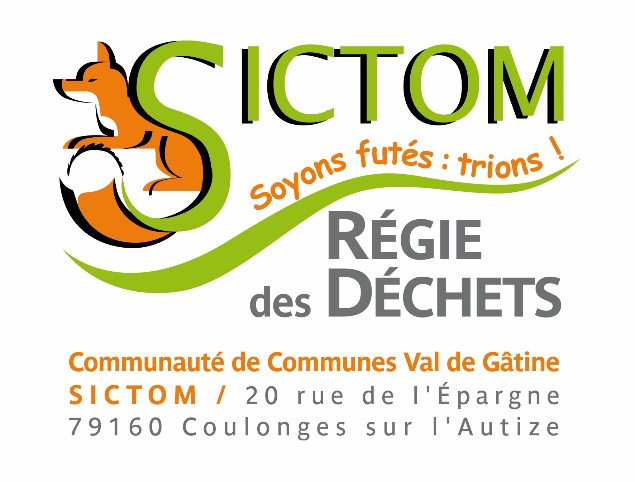 	Vos coordonnées :Nom :						Prénom :Téléphone :					Adresse mail :Adresse postale :	Demande de composteur – livraison à domicile :Nombre de composteur(s) souhaité(s) :L’adresse de livraison :Numéro de téléphone en cas de besoin :	Souhaitez-vous que notre agent effectue le montage du composteur :OUI NON												Date :								Signature :NB : suite à la mise en application de la protection des données personnelles, ces renseignements seront strictement utilisés dans le cadre du service du SICTOM.